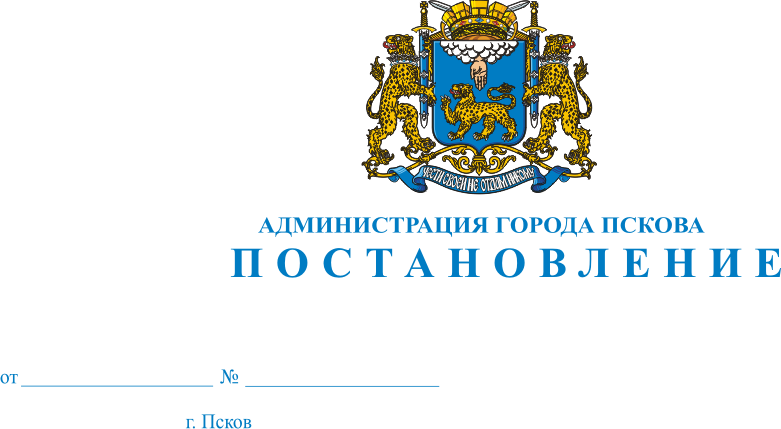 О внесении изменений в Постановление Администрации города Пскова от 17.05.2013 № 1110 «Об утверждении Порядка разработки прогноза социально-экономического развития муниципального образования «Город Псков» на очередной финансовый год и плановый период»В связи с реорганизацией структуры и кадровыми изменениями в Администрации города Пскова, руководствуясь статьями 32 и 34 Устава муниципального образования «Город Псков», Администрация города ПсковаПОСТАНОВЛЯЕТ:Внести в Постановление Администрации города Пскова от 17.05.2013 № 1110 «Об утверждении Порядка разработки прогноза социально - экономического развития муниципального образования «Город Псков» на очередной финансовый год и плановый период» следующие изменения: Пункт 2 изложить в следующей редакции: «2. Назначить ответственным исполнителем по разработке прогноза социально - экономического развития муниципального образования «Город Псков» на очередной финансовый год и плановый период Комитет социально - экономического развития Администрации города Пскова.». Приложение к Порядку разработки прогноза социально - экономического развития муниципального образования «Город Псков» на очередной финансовый год и плановый период изложить в следующей редакции:«                                                                          Основные показатели прогноза социально-экономического развития города Пскова на очередной финансовый год и плановый период»2. Действие настоящего Постановления распространяется на правоотношения, возникшие с 13.05.2015 года.3. Опубликовать настоящее Постановление в газете «Псковские Новости» и разместить на официальном сайте муниципального образования «Город Псков» в сети Интернет.4. Контроль за исполнением настоящего Постановления возложить на заместителя Главы Администрации города Пскова Т.Л. Иванову.Глава Администрации города Пскова                                           И.В. Калашников Основные показатели прогноза  Единица  
 измеренияОтчетный  
 финансовый 
    годОтчетный  
 финансовый 
    годОценкаПрогнозПрогнозПрогнозСтруктурные подразделения и органы Администрации города Пскова, ответственные за предоставление показателей Основные показатели прогноза  Единица  
 измеренияN - 2N - 1текущий  
финансовый год (N)N + 1N + 2N + 3Структурные подразделения и органы Администрации города Пскова, ответственные за предоставление показателейОбъем отгруженных товаров      
собственного производства <1>, <2>млн. руб.Комитет социально - экономического развития Индекс-дефлятор в              
промышленности (по РФ)         в % к   
предыдущему   годуКомитет социально - экономического развития Прибыль прибыльных организаций 
<1>млн. руб.Комитет социально - экономического развития Оборот розничной торговли      
(в ценах соответствующих лет)  
<1>млн. руб.Отдел потребительского рынка и услуг Индекс-дефлятор оборота        
розничной торговли (по РФ)     в % к   
предыдущему   годуОтдел потребительского рынка и услугОборот общественного питания   
<1>млн. руб.Отдел потребительского рынка и услугОбъем платных услуг населению  
(в ценах  соответствующих  лет)
<1>млн. руб.Отдел потребительского рынка и услугИндекс-дефлятор платных услуг  
(по РФ)                        в % к   
предыдущему годуОтдел потребительского рынка и услугСводный индекс потребительских цен на товары и платные услуги населению (по РФ, в среднем за год)                           в % к   
предыдущему   годуОтдел потребительского рынка и услугСреднесписочная численность    
работающих                     тыс. чел.Комитет социально - экономического развития Фонд оплаты труда работающих на территории города Пскова       млн. руб.Комитет социально - экономического развития Среднегодовая численность      
населения города Пскова        тыс. чел.Комитет социально - экономического развития Проект Постановления вносит:Председатель Комитетасоциально-экономического развития Администрации города ПсковаМ.В. СтепаненковСогласовано:Заместитель ГлавыАдминистрации города ПсковаТ.Л. ИвановаУправляющий деламиАдминистрации города ПсковаГ.В. ПетроваПредседатель Комитета правового обеспечения Администрации города ПсковаВ.А. Наводкин